LIANNE 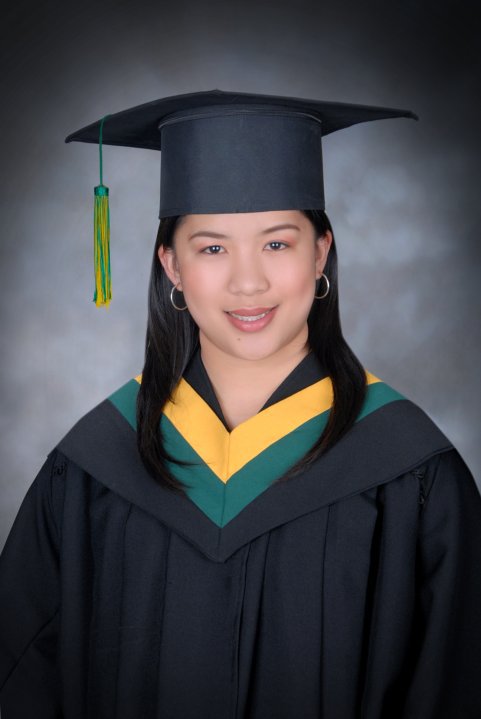 EMAIL: 	LIANNE.315542@2freemail.com 	PERSONAL INFORMATION:AGE:			26 Y/OBIRTHDATE:		December 24,1989CITIZENSHIP:		FilipinoRELIGION:		Anglican____________________________________________________________________________CAREER OBJECTIVE:A newly Registered Nurse seeking a challenging career in a reputed organization that provides an opportunity to enhance, develop and implement my skills and abilities in the field of providing health care to individuals, and;To get a job related to my field of study that will help me heighten my career and for me to meet the qualifications or requirements of any exam for an RN that I will be taking.____________________________________________________________________________SKILLS:Ability to provide comfort and the necessary treatment for the patientCapable to work in pressure situationsAbility to work or assist in managing critical situationsCan provide necessary guidance on health maintenance and disease prevention.Good communication skillsGood interpersonal and interaction skillsOthers: Sincere; Dynamic; Hard-working; Willingness to learn____________________________________________________________________________EDUCATION:2006-2010Bachelor of Science in NursingUniversity of BaguioACHIEVEMENTS:Registered Nurse (RN) - JULY 2016____________________________________________________________________________TRAININGS ATTENDED:Basic Life Support for HealthCare Providers Course August 2016 (ID #: d3695056a5a2)Advanced Cardiovascular Life Support August 2016 (ID #:6963ff41895b)ACLS AHA – ECG Course (August 2016)IVT Training Program (August 2016)Nursing Enhancement Skills Seminar and Workshop (September 2016)____________________________________________________________________________